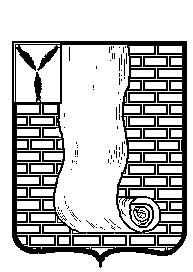 КРАСНОАРМЕЙСКОЕ РАЙОННОЕ СОБРАНИЕСАРАТОВСКОЙ ОБЛАСТИР Е Ш Е Н И ЕО тарифах на платные образовательные услуги, оказываемые МБУДО«ЦТОТДиМ г. Красноармейска»В соответствии с решением Саратовской городской Думы от 10.07.2009 №42-493 «О Порядке установления тарифов на услуги (работы) муниципальных предприятий и учреждений», Красноармейское районное СобраниеРЕШИЛО:Утвердить тарифы на платные образовательные услуги, оказываемые МБУДО «ЦТОТД и М г. Красноармейска» согласно приложению.Опубликовать настоящее решение на официальном сайте администрации Красноармейского муниципального района.Настоящее решение вступает в силу с 1 ноября 2020 года.Председатель Красноармейскогорайонного Собрания                                                                     Л.В. ГерасимоваИ.о. главы Красноармейскогомуниципального района                                                                         А.И. ЗотовПриложение к решению Красноармейского районного Собранияот 23.11.2020г. № 58Тарифына платные образовательные услуги, оказываемые муниципальным бюджетным учреждением дополнительного образования«Центр творчества, отдыха, туризма детей и молодежи города Красноармейска Саратовской области имени Героя Советского Союза Кондакова Виктора Александровича»от23.11.2020№58от23.11.2020№58№п/пНаименование услугиКоличествочеловек в группеЕдиница измерения, ученическийчасСтоимость, руб.123451.Дополнительная общеразвивающая программа "Яркий английский"10 - 15175,00